Requerimento de Designação/Nomeação de Cargo de Direção, Função Gratificada ou Função de Coordenador de CursoMemorando nº ______ / _______ - ____________ (sigla do setor)Pelo presente, solicito ao Reitor(a) desta Universidade, a indicação para ocupar o Cargo de Direção(CD) , Função Gratificada (FG) ou Função de Coordenador de Curso (FCC).  Estando a função ocupada, autorizo a dispensa do atual titular e substituto, conforme os dados abaixo:Dados do Servidor a assumir o CD/FG/FCC:2. Dados do Substituto Eventual3. Declaração      Informamos que temos ciência de que o pagamento pelo exercício de cargos de direção (CD), função gratificada (FG) e função de coordenador de curso (FCC), será efetuado a partir da publicação do ato no DOU (Lei nº 8.112/1990). ______________, _____/____/______ 	  	                                           _____________________________                                                                                                                                               local, data                                                                                                                                            Carimbo e  Assinatura                                                                Base legal:Lei Nº 8.112, de 11 de dezembro de 1990                Lei Nº 11.526, de 04 de outubro de 2007 Lei Nº 12.778, de 28 de dezembro de 2012 
Base legal
1. Lei nº 8.112/1990, artigos 15, §4º; 19, §1º e 62;
2. Constituição da República de 1988, art. 37 da;
3. Lei n°. 12.772/2012, art. 20, § 3º, inciso I, da;
4. Decreto n°. 1.916/1996;
5. Instrução Normativa nº 67/2011-TCU, de 6 de julho de 2011;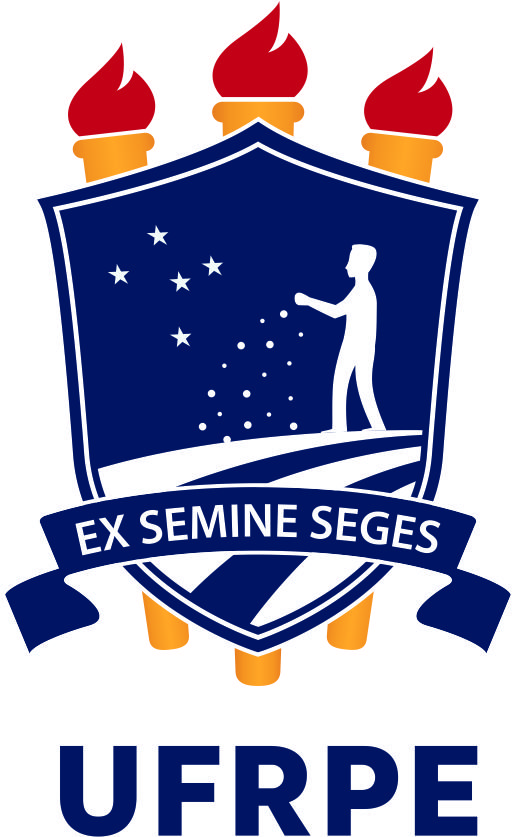 Ministério da EducaçãoUniversidade Federal Rural de PernambucoPró-Reitoria de Gestão de PessoasDepartamento de Administração de PessoasSeção de Cadastro e Benefícios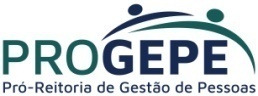 Nome*: 							       			    Ramal/telefone:Setor de Lotação*: SIAPE*:  Cargo*:Jornada de Trabalho*:  (  ) 20h          (  ) 40h          (  )DEDesignar para exercer a função/cargo de : CD ____     FG ____     FCC ____                                               Importante: O servidor recebe adicional de insalubridade, periculosidade, gratificação de raios-x ou irradiação ionizante:    (   ) Não     (   )SimSe “Sim”, O pagamento do adicional ocupacional será suspenso automaticamente em virtude do exercício da chefia. Em caso de continuidade de exposição a agentes nocivos à saúde de forma habitual ou permanente, o servidor deverá providenciar abertura de novo processo com o formulário "Caracterização de adicional de insalubridade, periculosidade e/ou gratificações raios x - chefia", encaminhando-o ao DQV/PROGEPE”.Nome*:      Ramal/telefone:Setor de Lotação*:SIAPE*:  Cargo*:Jornada de Trabalho*:  (  ) 20h          (  ) 40h          (  )DEÉ ocupante de Função*:   (     ) Não		(     ) Sim. Qual?  __________________________________É ocupante de Função*:   (     ) Não		(     ) Sim. Qual?  __________________________________Definição:
Ato de investidura do servidor no exercício de Função Gratificada, Cargo de Direção ou Função de Coordenador de Curso integrante do quadro da Instituição, com remuneração prevista em lei. (*) § 4o, art. 15, da Lei 8112/90: "O exercício de função de confiança coincidirá com a data de publicação do ato de designação, salvo quando o servidor estiver em licença ou afastado por qualquer outro motivo legal, hipótese em que recairá no primeiro dia útil após o término do impedimento, que não poderá exceder a trinta dias da publicação."Importante:A designação não pode ser retroativa. Conforme § 4o, art. 15, da Lei 8112/90, deve-se respeitar a data de publicação do ato no Diário Oficial da União (DOU).Nas designações de Coordenadores ou Diretores Acadêmicos, cópias da ata da eleição e do memorando comunicando a designação ao Gabinete do Reitor deverão ser anexadas ao requerimento. Caso a designação ocorra por um intervalo de tempo, até realização da eleição, deve-se indicar caráter pro tempore no campo da função no requerimento. Atenção para a data das eleições e prazo para trâmite da documentação, pois o registro da designação ocorrerá a partir da publicação no DOU.Adicionais como o de Insalubridade e Periculosidade podem ser cancelados automaticamente pelo Sistema SIAPE durante o ato de dispensa e/ou designação para FG/CD. Neste sentido o servidor envolvido deve procurar o DQV – Departmento de Qualidade de Vida, o mais breve possível, para requerer REAVALIAÇÃO da concessão do referido adicional conforme Orientação Normativa nº 04/2017.Documentação necessária para instruir o processo:
1. Requerimento para solicitação de Designação/Nomeação de CD/FG/FCC;
2. Declaração de Acumulação de Cargos;
3. Termo de Opção de Remuneração de Ocupante de Cargo de Direção (somente para nomeação de cargo de direção - CD);
4. Extrato da Ata de Eleição (somente para função / cargo eletivo – diretor de centro, chefe de departamento acadêmico ou coordenador de curso);
5. Extrato da Ata de Homologação no Conselho Departamental do Centro (somente para função / cargo eletivo – diretor de centro, chefe de departamento acadêmico ou coordenador de curso.  Informações gerais:O servidor em estágio probatório poderá exercer funções gratificadas, função de coordenador de curso ou cargos de direção.A retribuição pelo exercício de função gratificada (FG) ou função de coordenador de curso (FCC) é devida exclusivamente aos servidores ocupantes de cargo efetivo, não sendo possível, dessa forma, a designação de aposentados desta Universidade para tais funções.O servidor designado para ocupar chefia submete-se a regime de integral dedicação ao serviço, podendo ser convocado sempre que houver interesse da Administração.A Portaria relativa ao provimento de CD/FG/FCC não retroage quanto aos efeitos financeiros, ou seja, o pagamento pelo exercício de chefia será efetuado a partir da publicação do ato no Diário Oficial da União (DOU). Assim, atos praticados pelo servidor antes da publicação da designação/nomeação no DOU, poderão ser convalidados, sem, entretanto, gerar efeitos financeiros.A proibição de acumular cargos estende-se às funções, impossibilitando que as chefias sejam ocupadas por mais de um servidor e que o interessado a ser designado exerça mais de um(a) CD/FG/FCC. Por essa razão, para não ensejar hipótese de acumulação indevida, considera-se que o processo para nova designação autoriza a dispensa de CD/FG/FCC necessária, as quais ocorrerão a partir da publicação no DOU. Se a unidade solicitante considerar que a dispensa precisa ocorrer em data diversa, deverá informá-la.Quando se tratar de chefia que tenha previsão de mandato pré-estabelecido nos instrumentos normativos desta Universidade, o pagamento de gratificação pelo exercício de CD/FG/FCC será encerrado automaticamente na data do término do mandato. Dessa forma, para manutenção da representatividade, recomenda-se que a eleição destinada à sucessão do novo mandato seja realizada em até 30 (trinta) dias antes do término normal do mandato vigente.Na investidura e/ou dispensa em cargo de direção, função gratificada ou função de coordenador de curso, em que haja alteração do exercício do servidor por ocasião do exercício da função, o pagamento do adicional de ocupacional (insalubridade,Periculosidade e raio-X) será suspenso automaticamente. Em caso de continuidade de exposição a agentes nocivos à saúde de forma habitual ou permanente, o servidor deverá providenciar abertura de novo processo com o formulário "Caracterização de adicional de insalubridade, periculosidade e/ ou gratificações raios x - chefia", encaminhando-o ao DQV/PROGEPE."